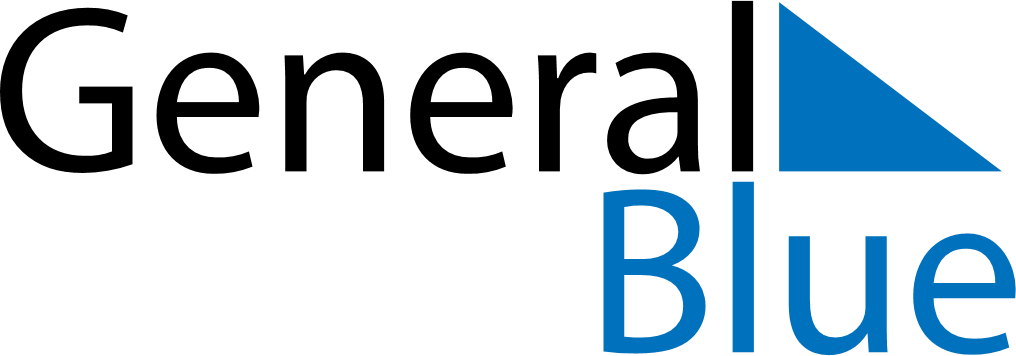 September 2023September 2023September 2023September 2023September 2023September 2023AustraliaAustraliaAustraliaAustraliaAustraliaAustraliaMondayTuesdayWednesdayThursdayFridaySaturdaySunday123Father’s Day456789101112131415161718192021222324252627282930NOTES